Муниципальное бюджетное дошкольное образовательное учреждение«Центр развития ребенка – детский сад № 56 «Сказка»города Димитровграда Ульяновской области»Я природе помогу, мусор весь я уберу!конспект образовательной деятельности     с детьми дошкольного возрастаКияшко Ирина Владимировна, воспитатель высшей квалификационной категорииДимитровград 2024Пояснительная записка.Актуальность.       В дошкольном возрасте закладывается фундамент конкретных представлений и знаний о природе. Природное окружение представляет  большие возможности для разнообразной деятельности детей, для формирования экологической культуры, что влияет на развитие их нравственных, патриотических чувств и интеллектуальных способностей.     Проживая  в непосредственной близости от природы, для себя мы определили приоритетное направление работы – экологическое воспитание дошкольников.       Формирование нравственной, патриотической культуры неизбежно соприкасается с экологическим воспитанием личности, которая позволяет посеять и взрастить в детской душе семена любви к родной природе, к родному дому и семье, к истории и культуре страны, созданной трудами родных и близких людей     Психологически исследования показывают, что на этапе дошкольного детства особое значение имеет развитие различных форм познания окружающего мира и восприятия, образного мышления и воображения.     Непосредственное восприятие предметов природы их разнообразие воздействует на детей,  вызывает у них радость восторг удивление, позволяет раскрыть многообразие связей живого в экосистеме.     Взаимодействие человека с природой – чрезвычайно актуальная проблема современности, и с  каждым годом она становится острее. Цель:  знакомство детей со способами утилизации и переработки мусора.Задачи:• Знакомство с путями засорения окружающей среды (откуда берется мусор); различными видами мусора.• Формирование желания жить в чистой окружающей среде и оказывать посильную помощь в очищении её от мусора.• Формировать умение сортировать мусор.• Вызвать желание научиться бросовым вещам давать вторую жизнь.Воспитывать у детей бережное отношение и любовь к окружающему миру; экологической культуре поведения в природе; вызвать беспокойство за экологическое состояние городаДанный конспект НОД предназначен для детей старшего дошкольного возраста.Содержание:Методы и приёмы:1) игровой;2) наглядный;3) словесный;Средства ИКТ: презентация «Я природе помогу. Мусор весь я уберу», проектор, экран.Материалы: ненужные листы бумаги в корзине по количеству детей, бросовый материал и корзины для игры «Сортируем мусор правильно», материал для изготовления «Бильбоке».Предварительная работа:     Особое внимание следует уделить подготовке, сбору бросового материала для поделок. Для этого за неделю до планируемой даты проведения НООД рекомендуется изготовить  героя «Ам-ням», который «ест» втулки, коробочки от киндер-сюрпризов, пустые коробки от соков, пластиковые бутылки, крышки. Под лозунгом «Покорми Ам-няма!» дети ежедневно должны принести с собой нужный материал, чтобы собрать целый «мусорный мешок» - материал для предстоящих поделок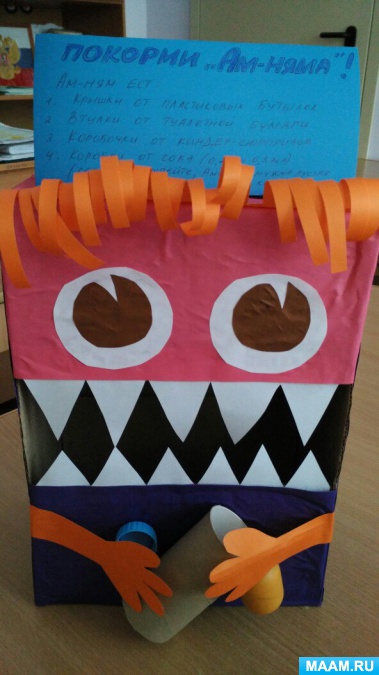 Ход НОД:Воспитатель: - Здравствуйте ребята! Сегодня по дороге в детский сад я встретила одного волшебника. Он шел такой веселый, что даже бормотал себе под нос какую-то песенку. На мой вопрос: «Что случилось, какой у тебя праздник?» - он рассказал мне очень интересную историю. Послушайте ее.«Жил – был Мусор. Был он некрасивый и злой. Все люди в округе только о нём и говорили. Появился Мусор в городе Димитровград после того как люди начали бросать мимо урн и контейнеров пакеты, газеты, остатки еды. Мусор очень гордился тем, что его владения повсюду: в каждом доме и дворе. Те, кто мусор бросает, Мусору «сил» ему прибавляет. Некоторые люди везде разбрасывают фантики от конфет, пьют воду и бросают бутылки. Мусор только радуется этому. Через некоторое время мусора становилось все больше и больше.      Недалеко от нашего города жил тот самый Волшебник. Он очень любил чистый город и радовался людям, которые в нем живут. Однажды он посмотрел на город, и очень расстроился. Повсюду обертки от конфет, бумага, пластмассовые стаканчики.       Позвал Волшебник своих помощников: Чистоту, Аккуратность, Порядок. И сказал: «Вы видите, что наделали люди! Давайте наведем порядок в этом городе!». Взялись помощники вместе с Волшебником наводить порядок. Взяли метлы, совки, грабли и начали убирать весь мусор. Работа у них кипела: «Мы с чистотой, порядком дружим, а мусор нам совсем не нужен», — припевали помощники. Увидал Мусор, что Чистота идёт по городу. Увидела и она его  и говорит: «Ну, Мусор, держись - лучше с нами не борись!»Мусор был в ужасе. Да как закричит: «Ой, не трогайте меня! Потерял свое богатство – как бы мне куда податься?». Аккуратность, Чистота и Порядок как взглянули сурово на него, как начали ему грозить метлой. Побежал из города Мусор, приговаривая: «Ну, ничего я отыщу себе приют, мусора много — весь не уберут. Есть ещё дворы, я дождусь лучшей поры!».А помощники Волшебника убрали весь мусор. Кругом в городе стало чисто».Воспитатель: - Вы догадались, о чем мы сегодня будем с вами говорить?Дети: - О мусоре!Воспитатель: - Посмотрите, что изображено на картинке? (Слайд 2). Почему нельзя оставлять мусор на земле? (Ответы детей)Воспитатель: - Правильно. Ребята. Мусорить в лесу запрещено! (Слайд 3). Бумага, бутылки и другие вещи попросту загрязняют местность, а еще они несут угрозу для животных и птиц (Слайд 4). Стеклянные бутылки могут также стать причиной пожара из-за отражающегося солнца.     Мусор содержит вредные вещества для здоровья человека и окружающей среды. Наиболее опасным для человека является стекло, особенно битое. Оно ничем не растворяется и может пролежать в земле сотни лет. Самыми вредными является пластиковые отходы. Они накапливаются очень быстро, потому что люди используют много одноразовой посуды, пластиковых бутылок, пакетов, упаковочного материала. Сжигать пластмассу нельзя. При сжигании выделяется ядовитый газ. Закапывать в землю бессмысленно, пластмасса очень медленно разлагается.Воспитатель: (демонстрируется слайд 5). – Знаете что здесь написано? «Они переживут твоих внуков». Почему, как вы думаете? (Ответы детей)Воспитатель: - Консервная банка разлагается 90 лет! Батарейки 100 лет, а пластиковые бутылки до 500 лет могут загрязнять землю! А какой же мусор мы можем закапывать в землю, не нанося ей вред? (Слайд 6)Дети: - Пищевые отходыВоспитатель: - Ежегодно от каждого человека, проживающего в России, остается очень много мусора. Ежедневно мы выбрасываем консервные банки, различные упаковки, бумагу, бутылки, предметы из пластмассы и пластика, старые бытовые приборы и многое другое. Как мы избавляемся от мусора? Куда он потом девается? Ребята, а куда вы выбрасываете все ненужные вещи?Дети: - В мусорное ведро.Воспитатель:- Затем мусор попадает в мусорный контейнер. А куда вывозят контейнеры с мусором? (Слайд 7)Дети: - На свалку.Воспитатель:- Самое плохое, что люди иногда выбрасывают мусор не в мусорное ведро или контейнер, а просто на улицу. От этого становятся грязными улицы, засоряется почва, растениям труднее расти и дышать. Вид улиц становится тоже некрасивым.- Я предлагаю вам немного поиграть. Посмотрите, как красиво и чисто в нашей группе. А теперь каждый из вас возьмет и кинет на пол ненужные листочки бумаги, которые сейчас лежат вот в этой корзинке. (Дети по очереди подходят, берут лист бумаги, комкают его и бросают на пол)- Посмотрите, что стало с группой?   Дети: грязно, некрасивоВоспитатель: А ведь каждый из вас кинул только одну бумажку! Давайте наведём чистоту и соберём весь мусор в мусорную корзину. ФИЗКУЛЬТМИНУТКА.Дружно вставайте, будем мусор собирать!Мы по улице идём, на которой мы живём,Мы бумажки и стекляшки собираем и кладём.Раз в ведро, а два- в корзину,Наклоняем дружно спину.Если вместе потрудитьсяВсё вокруг преобразится!Воспитатель: - Посмотрите, как опять стало чисто и красиво! А как вы думаете, куда лучше всего вывозить мусор? (Ответы детей) (Слайд 8)Воспитатель: - Ребята, в нашем городе мусор вывозится на свалку. Иногда мусор вывозят к реке или другому водоему. Как вы думаете, можно ли так поступать? (Ответы детей)Воспитатель:- Конечно же, так загрязнять природу нельзя. Лучше всего мусор вывозить на мусороперерабатывающий завод - так меньше загрязняется воздух и почва, а еще могут там сделать новый материал.Воспитатель: (Слайд 9) - На специальных заводах бытовой мусор перерабатывается, из него создаются новые вещи, которые люди вновь используют, что позволяет сберечь природные богатства нашей планеты. А какие на нашей планете есть богатства?Дети: - Лес, вода, земляВоспитатель: А что же делают на заводе из мусора? (Ответы детей)- Из старой бумаги и газет – на заводе делают новые альбомы и тетради.- Из пластиковых бутылок – украшения детских площадок и красивые сувениры.- Из железных банок – детали для самолетов и новую кухонную посуду.- Посмотрите, как перерабатывают старые автомобильные шины. (Слайд 10) и газеты (Слайд 11)Воспитатель: - К сожалению, такие заводы есть не везде, поэтому чаще всего мусор вывозят на свалки (Слайд 12). Свалка – это скопление мусора. Мусор выделяет ядовитые вещества, а это опасно для здоровья человека. Вспомните, возле ваших домов стоят мусорные баки. Если машины ежедневно вывозят мусор – запаха там почти нет, если же мусор не вывозится довольно долгое время, то проходить мимо таких баков неприятно. Почему?Дети: - Некрасивая куча, неприятный запах.Воспитатель: - Такой же запах выделяется и на больших свалках за пределами нашего города, отравляя воздух и почву вокруг. А ведь на месте свалок могли быть парки, леса…- Свалка должна располагаться на значительном расстоянии от городов и поселков, в таком месте, чтобы ветер не приносил к жилью человека неприятный запах.Воспитатель: - Ребята, во многих странах жители, прежде чем выбросить мусор, его сортируют, в зависимости от материала, из которого он изготовлен (Слайд 13). Это облегчает переработку на заводе. Теперь так начали делать и в нашей стране, но только в больших городах. - Ребята, а вы бросаете мусор куда попало? (Ответы детей)Воспитатель: - Вот сейчас я и проверю, как вы можете соблюдать правило: «Я природе помогу, мусор весь я уберу»  Выберите правильный ответ:Куда деть пустую консервную банку?а) Бросит в костерб) Бросить в кустыв) Положить в мешок забрать с собой, потом бросить в мусорное ведро!!!Куда деть фантики от конфет, если ты дома?а) Бросит в открытое окноб) Бросить в мусорное ведро!!!!!в) Положить в карман, потом выбросить под кустЧто делать, если мы отдыхали  в лесу?а) Уйти и оставить все как есть.б) Уйти, собрав мусор в кучу.в) уйти, забрав весь мусор с собой!!!!!!Что делать на природе?а) Все ломать, рвать, разорятьб) Беречь и любоваться!!!!!!в) Сажать цветы, деревья- Молодцы!   Да, ребята, природа наша терпелива, она многое человеку прощает, но зовет на помощь: «Защитите меня». Давайте мы сейчас поучимся сортировать мусор по материалу.Дидактическая игра «Сортируем мусор правильно».Воспитатель: - Когда мы покупаем в магазине какие-то вещи или продукты, то, как правило, они во что-то упакованы (коробки, пакеты, бумагу и т. д.). Ребята, а как вы думаете, что можно сделать из старой упаковки? (Слайд 14) Давайте и мы с вами сейчас что-нибудь смастерим из ненужных вещей!      Предложить детям изготовить игру «Бильбоке» (заранее отрезанное горлышко от пластиковой бутылки, ленточка, яйцо от киндер-сюрприза)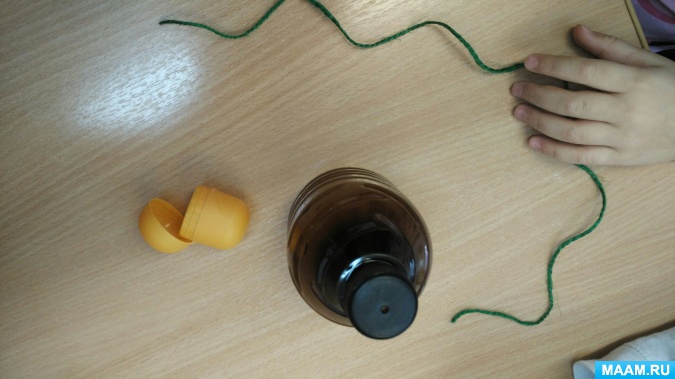 Воспитатель: в завершении, я хочу прочитать вам стихотворениеНе бросайте никогда корки, шкурки, палки –Быстро наши города превратятся в свалки.Если мусорить сейчас, то довольно скороМогут вырасти у нас Мусорные горы.Но когда летать начнут в школу на ракете –Пострашней произойдут беды на планете…Как пойдут швырять вверху в космос из ракетыБанки, склянки, шелуху, рваные пакеты.Вот тогда не полетят в Новый год снежинки,А посыплются как град старые ботинки.А когда пойдут дожди из пустых бутылок –На прогулку не ходи: береги затылок!Что же вырастет в саду или в огороде,Как пойдёт круговорот мусора в природе?.И хотя мы в школьный класс не летим в ракете,Лучше мусорить сейчас отвыкайте, дети!- Давайте договоримся, что будем беречь природу и не будем бросать мусор, где попало. (Слайд 15)    В продолжение данной темы родителям можно предложить изготовить дома совместно с детьми разнообразные поделки из бросового материала и макеты на тему «Берегите природу».Источник: интернет-ресурсы